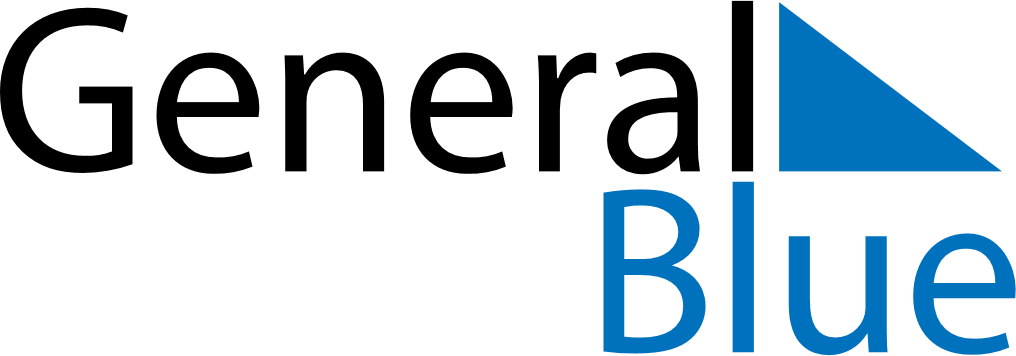 June 2024June 2024June 2024June 2024June 2024June 2024June 2024El Prat de Llobregat, Catalonia, SpainEl Prat de Llobregat, Catalonia, SpainEl Prat de Llobregat, Catalonia, SpainEl Prat de Llobregat, Catalonia, SpainEl Prat de Llobregat, Catalonia, SpainEl Prat de Llobregat, Catalonia, SpainEl Prat de Llobregat, Catalonia, SpainSundayMondayMondayTuesdayWednesdayThursdayFridaySaturday1Sunrise: 6:20 AMSunset: 9:18 PMDaylight: 14 hours and 57 minutes.23345678Sunrise: 6:20 AMSunset: 9:19 PMDaylight: 14 hours and 58 minutes.Sunrise: 6:19 AMSunset: 9:19 PMDaylight: 14 hours and 59 minutes.Sunrise: 6:19 AMSunset: 9:19 PMDaylight: 14 hours and 59 minutes.Sunrise: 6:19 AMSunset: 9:20 PMDaylight: 15 hours and 0 minutes.Sunrise: 6:19 AMSunset: 9:21 PMDaylight: 15 hours and 1 minute.Sunrise: 6:18 AMSunset: 9:21 PMDaylight: 15 hours and 2 minutes.Sunrise: 6:18 AMSunset: 9:22 PMDaylight: 15 hours and 3 minutes.Sunrise: 6:18 AMSunset: 9:23 PMDaylight: 15 hours and 4 minutes.910101112131415Sunrise: 6:18 AMSunset: 9:23 PMDaylight: 15 hours and 5 minutes.Sunrise: 6:18 AMSunset: 9:24 PMDaylight: 15 hours and 6 minutes.Sunrise: 6:18 AMSunset: 9:24 PMDaylight: 15 hours and 6 minutes.Sunrise: 6:17 AMSunset: 9:24 PMDaylight: 15 hours and 6 minutes.Sunrise: 6:17 AMSunset: 9:25 PMDaylight: 15 hours and 7 minutes.Sunrise: 6:17 AMSunset: 9:25 PMDaylight: 15 hours and 7 minutes.Sunrise: 6:17 AMSunset: 9:26 PMDaylight: 15 hours and 8 minutes.Sunrise: 6:17 AMSunset: 9:26 PMDaylight: 15 hours and 8 minutes.1617171819202122Sunrise: 6:17 AMSunset: 9:26 PMDaylight: 15 hours and 9 minutes.Sunrise: 6:17 AMSunset: 9:27 PMDaylight: 15 hours and 9 minutes.Sunrise: 6:17 AMSunset: 9:27 PMDaylight: 15 hours and 9 minutes.Sunrise: 6:18 AMSunset: 9:27 PMDaylight: 15 hours and 9 minutes.Sunrise: 6:18 AMSunset: 9:27 PMDaylight: 15 hours and 9 minutes.Sunrise: 6:18 AMSunset: 9:28 PMDaylight: 15 hours and 9 minutes.Sunrise: 6:18 AMSunset: 9:28 PMDaylight: 15 hours and 9 minutes.Sunrise: 6:18 AMSunset: 9:28 PMDaylight: 15 hours and 9 minutes.2324242526272829Sunrise: 6:19 AMSunset: 9:28 PMDaylight: 15 hours and 9 minutes.Sunrise: 6:19 AMSunset: 9:28 PMDaylight: 15 hours and 9 minutes.Sunrise: 6:19 AMSunset: 9:28 PMDaylight: 15 hours and 9 minutes.Sunrise: 6:19 AMSunset: 9:28 PMDaylight: 15 hours and 9 minutes.Sunrise: 6:20 AMSunset: 9:28 PMDaylight: 15 hours and 8 minutes.Sunrise: 6:20 AMSunset: 9:29 PMDaylight: 15 hours and 8 minutes.Sunrise: 6:20 AMSunset: 9:29 PMDaylight: 15 hours and 8 minutes.Sunrise: 6:21 AMSunset: 9:28 PMDaylight: 15 hours and 7 minutes.30Sunrise: 6:21 AMSunset: 9:28 PMDaylight: 15 hours and 7 minutes.